Проект закона Камчатского края внесен Губернатором Камчатского края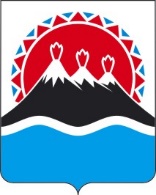 ЗаконКамчатского краяО внесении изменений в Закон Камчатского края «О государственной поддержке инвестиционной деятельности в Камчатском крае»Принят Законодательным Собранием Камчатского края«__________» ________________2022 годаСтатья 1Внести в Закон Камчатского края от 22.09.2008 № 129 «О государственной поддержке инвестиционной деятельности в Камчатском крае» (с изменениями от 11.06.2009 № 274, от 16.12.2009 № 368, от 07.06.2010 № 462, от 04.05.2011 № 601, от 04.03.2013 № 208, от 25.12.2013 № 380, от 10.03.2015 № 587, от 30.07.2015 № 657, от 12.10.2015 № 673, от 28.12.2015 № 745, от 03.06.2016 № 805, от 21.06.2017 № 108, от 06.05.2019 № 321, от 07.11.2019 № 385, от 26.05.2020 № 464) следующие изменения:1) статью 1 изложить в следующей редакции:«Статья 1. Общие положения1. Настоящий Закон устанавливает гарантии государственной поддержки инвестиционной деятельности в Камчатском крае, формы и условия предоставления государственной поддержки инвестиционной деятельности в Камчатском крае, а также регулирует отдельные вопросы, связанные с реализацией в Камчатском крае региональных инвестиционных проектов, и направлен на повышение инвестиционной активности в Камчатском крае, создание благоприятных условий для развития инвестиционной деятельности, привлечение внебюджетных средств для реализации в целях осуществления инвестиционных проектов, реализуемых на территории Камчатского края, обеспечение защиты прав, интересов и имущества субъектов инвестиционной деятельности.2. Настоящий Закон не распространяется на отношения, связанные с вложением инвестиций в банки и иные кредитные организации, а также в страховые организации, которые регулируются соответственно законодательством Российской Федерации о банках и банковской деятельности и законодательством Российской Федерации о страховании, на отношения, связанные с вложениями инвестиций с использованием инвестиционных платформ, а также на отношения, которые связаны с привлечением денежных средств граждан и юридических лиц для долевого строительства многоквартирных домов и (или) иных объектов недвижимости на основании договора участия в долевом строительстве и регулируются Федеральным законом от 30.12.2004 № 214-ФЗ «Об участии в долевом строительстве многоквартирных домов и иных объектов недвижимости и о внесении изменений в некоторые законодательные акты Российской Федерации».»;2) дополнить статьями 4(1) и 4(2) следующего содержания: «Статья 4(1). Инвестиционная декларация Камчатского края1. Инвестиционная декларация Камчатского края разрабатывается в целях:1) создания условий для опережающего инвестиционного развития Камчатского края;2) достижения национальных целей развития Российской Федерации, утвержденных Указом Президента Российской Федерации от 21.07.2020 № 474 
«О национальных целях развития Российской Федерации на период до 2030 года».2. Инвестиционная декларация Камчатского края утверждается распоряжением Губернатора Камчатского края на срок исполнения своих полномочий.Статья 4(2). Свод инвестиционных правил Камчатского края1. Свод инвестиционных правил Камчатского края – оптимальный алгоритм действий («клиентский путь») инвестора, планирующего реализацию инвестиционного проекта на территории Камчатского края.2. Перечень исполнительных органов Камчатского края, ответственных по направлениям алгоритмов действий инвестора для получения доступа к ключевым элементам инфраструктуры для их внедрения и последующего ведения в Камчатском крае, утверждается распоряжением Губернатора Камчатского края.»;4) дополнить статьей 5(3) следующего содержания: «Статья 5(3). Приоритетный инвестиционный проект1. Приоритетным инвестиционным проектом признается инвестиционный проект, соответствующий критериям, установленным постановлением Правительства Камчатского края, в целях получения комплексного сопровождения инвестиционного проекта Правительством Камчатского края.2. Инвестиционный проект признается приоритетным инвестиционным проектом в порядке, установленном постановлением Правительства Камчатского края.»;5) статью 6 изложить в следующей редакции:«Статья 6. Формы и условия предоставления государственной поддержки инвестиционной деятельности в Камчатском крае1. Государственная поддержка инвестиционной деятельности в Камчатском крае может предоставляться в следующих формах:1) сопровождение инвестиционных проектов специализированными организациями по привлечению инвестиций и работе с инвесторами в Камчатском крае;2) направление обращений в федеральные органы государственной власти, кредитные организации, общественные объединения предпринимателей об оказании содействия инвесторам при реализации инвестиционного проекта;3) заключение инвестиционных соглашений между инвестором и Правительством Камчатского края или иным исполнительным органом государственной власти Камчатского края;4) заключение концессионных соглашений;5) заключение соглашений о государственно-частном партнерстве;6) заключение соглашений о защите и поощрении капиталовложений;7) предоставление земельных участков в аренду без проведения торгов в соответствии с подпунктом 3 пункта 2 статьи 39.6 Земельного кодекса Российской Федерации инвесторам, являющимся юридическими лицами, для:а) размещения при реализации инвестиционных проектов объектов социально-культурного и коммунально-бытового назначения, соответствующих критериям, установленным законом Камчатского края, указанным в части 1 статьи 5(2) настоящего Закона;б) реализации масштабных инвестиционных проектов;8) организация семинаров, конференций по вопросам осуществления инвестиционной деятельности, ярмарок инвестиционных проектов;9) участие в российских и международных выставках, форумах, презентациях, конгрессах в целях привлечения инвестиций в экономику Камчатского края;10) продвижение инвестиционных проектов на российский и международный уровни в целях привлечения инвестиций в экономику Камчатского края;11) создание информационной системы обеспечения инвестиционной деятельности, в том числе формирование и ведение реестра инвестиционных проектов, инвестиционных идей, инвестиционных площадок;12) оказание консультационной, образовательной, методической и организационной поддержки.2. Инвесторам, реализующим на территории Камчатского края инвестиционные проекты, направленные на реализацию основных направлений социально-экономического развития Камчатского края и соответствующие условиям, установленным постановлением Правительства Камчатского края (далее - особо значимый инвестиционный проект), кроме форм государственной поддержки инвестиционной деятельности в Камчатском крае, предусмотренных частью 1 настоящей статьи, также может предоставляться государственная поддержка инвестиционной деятельности в Камчатском крае в следующих формах:1) предоставление инвесторам налоговых льгот в части, зачисляемой в краевой бюджет, в соответствии с законодательством Российской Федерации и Камчатского края;2) предоставление государственных гарантий Камчатского края по обеспечению возврата заемных денежных средств, привлекаемых для реализации особо значимых инвестиционных проектов, в соответствии с законодательством Российской Федерации и Камчатского края;3) предоставление в соответствии с бюджетным законодательством Российской Федерации в рамках государственных программ Камчатского края субсидий за счет средств краевого бюджета на возмещение затрат (части затрат) на создание и (или) реконструкцию объектов инфраструктуры, а также на подключение (технологическое присоединение) к системам электроснабжения, газоснабжения, теплоснабжения, водоснабжения и водоотведения в целях реализации инвестиционных проектов;4) предоставление инвесторам в соответствии с бюджетным законодательством Российской Федерации в рамках государственных программ Камчатского края субсидий за счет средств краевого бюджета на возмещение части затрат на уплату процентов по кредитам, полученным в российских кредитных организациях на реализацию инвестиционных проектов.3. Инвесторам, реализующим на территории Камчатского края приоритетные инвестиционные проекты, кроме форм государственной поддержки инвестиционной деятельности в Камчатском крае, предусмотренных частью 1 настоящей статьи, также может предоставляться государственная поддержка инвестиционной деятельности в Камчатском крае в форме комплексного сопровождения инвестиционного проекта Правительством Камчатского края и назначения руководителя проекта из числа руководителей исполнительных органов государственной власти Камчатского края.4. Инвесторам, реализующим на территории Камчатского края инвестиционные проекты на основе концессионных соглашений или соглашений о государственно-частном партнерстве, кроме форм государственной поддержки инвестиционной деятельности в Камчатском крае, предусмотренных частью 1 настоящей статьи, также может предоставляться государственная поддержка инвестиционной деятельности в Камчатском крае в форме предоставления налоговых льгот в части, зачисляемой в краевой бюджет, в соответствии с законодательством Российской Федерации и Камчатского края.5. Государственная поддержка инвестиционной деятельности в Камчатском крае не предоставляется инвесторам:1) находящимся в процессе реорганизации, ликвидации, банкротства;2) имеющим просроченную задолженность по заработной плате, по ранее предоставленной государственной поддержке инвестиционной деятельности в Камчатском крае и (или) по налогам и сборам в бюджетную систему Российской Федерации;3) имеющим задолженность по оплате уставного капитала.6. Порядок определения мер государственной поддержки инвестиционной деятельности в Камчатском крае устанавливается постановлением Правительства Камчатского края.»;6) статью 7 изложить в следующей редакции: «Статья 7. Права и обязанности инвестора1. Инвесторы, осуществляющие свою деятельность на территории Камчатского края, имеют равные права:1) на осуществление инвестиционной деятельности, самостоятельное определение целей, направлений, видов и объемов инвестиций;2) на получение государственной поддержки в формах, предусмотренных федеральным законодательством и законодательством Камчатского края;3) на получение и свободное использование результатов (доходов) от инвестиционной деятельности, включая право на беспрепятственное перемещение доходов от инвестиционной деятельности, остающихся в распоряжении инвестора после уплаты налогов и других обязательных платежей, в соответствии с действующим законодательством.2. Инвесторы обязаны:1) выполнять обязательства, определенные и (или) непосредственно вытекающие из инвестиционных соглашений, заключаемых между Правительством Камчатского края и инвестором, и иных договоров, заключаемых инвестором с исполнительными органами Камчатского края;2) предоставлять исполнительным органам Камчатского края информацию, необходимую для оценки возможности предоставления государственной поддержки инвестиционной деятельности в формах, предусмотренных настоящим Законом;3) осуществлять целевое использование средств, предоставленных в форме государственной поддержки инвестиционной деятельности в соответствии с настоящим Законом;4) получать в установленных федеральным законодательством и законодательством Камчатского края случаях экспертные заключения по инвестиционным проектам в части соблюдения экономических, технологических, санитарно-гигиенических, радиационных, экологических, архитектурных, строительных и иных норм и требований;5) иметь лицензию на право осуществления деятельности, в случае если такая деятельность подлежит лицензированию в соответствии с действующим законодательством;6) не допускать недобросовестной конкуренции, выполнять требования антимонопольного законодательства;7) соблюдать нормы и стандарты, установленные федеральным законодательством и законодательством Камчатского края.3. Все инвесторы обладают иными правами и несут обязанности в соответствии с федеральным законодательством и законодательством Камчатского края.»;7) статью 8 изложить в следующей редакции:«Статья 8. Инвестиционная команда Камчатского края1. Инвестиционная команда Камчатского края представлена системой коллегиальных органов управления инвестиционной активностью в Камчатском крае и включает в себя:1) Инвестиционный Комитет Камчатского края;2) Комиссию по государственной поддержке инвестиционных проектов в Камчатском крае;3) Проектный офис по улучшению инвестиционного климата в Камчатском крае.2. Инвестиционный Комитет Камчатского края – постоянно действующий совещательный коллегиальный орган, создаваемый в целях:1) формирования благоприятных условий для ведения инвестиционной деятельности, защиты прав и законных интересов субъектов инвестиционной деятельности;2) разрешения разногласий и споров инвестора с органами государственной власти Камчатского края, органами местного самоуправления, уполномоченными организациями по вопросам реализации инвестиционных проектов на территории Камчатского края, неурегулированных в досудебном порядке;3) координации в Камчатском крае работы по:а) выработке основных направлений инвестиционной политики;б) реализации мероприятий в сфере государственной поддержки инвестиционной деятельности;в) привлечению инвестиций в экономику Камчатского края;г) преодолению административных и других барьеров в реализации инвестиционных проектов на территории Камчатского края.Положение об Инвестиционном Комитете Камчатского края и его персональный состав утверждаются Губернатором Камчатского края.3. Комиссия по государственной поддержке инвестиционных проектов в Камчатском крае – коллегиальный совещательный орган, координирующий деятельность по сопровождению инвестиционных проектов, создаваемый при Инвестиционном Комитете Камчатского края.Положение о Комиссии по государственной поддержке инвестиционных проектов в Камчатском крае и ее персональный состав утверждаются Правительством Камчатского края.4. Проектный офис по улучшению инвестиционного климата в Камчатском крае – постоянно действующий коллегиальный совещательный орган, создаваемый в целях улучшения качества инвестиционного климата на территории Камчатского края и координирующий деятельность рабочих групп по улучшению инвестиционного климата в Камчатском крае, образуемых исполнительными органами Камчатского края.Положение о Проектном офисе по улучшению инвестиционного климата в Камчатском крае и его персональный состав утверждаются Правительством Камчатского края.».Статья 2Настоящий Закон вступает в силу по истечении десяти дней после дня его официального опубликования.Губернатор Камчатского края				                               В.В. Солодов